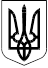 ДНІПРОПЕТРОВСЬКА ОБЛАСНА ВІЙСЬКОВА АДМІНІСТРАЦІЯДЕПАРТАМЕНТ ОХОРОНИ ЗДОРОВ’ЯНАКАЗПро затвердження Порядку роботи гарячої телефонної лінії департаменту охорони здоров’я Дніпропетровської обласноївійськової адміністраціїВідповідно до Закону України «Про звернення громадян», Указу Президента України від 07 лютого 2008 року № 109  «Про першочергові заходи щодо забезпечення реалізації та гарантування конституційного права на звернення до органів державної влади та органів місцевого самоврядування», з метою забезпечення реалізації конституційного права громадян на звернення, відкритості та прозорості діяльності департаменту охорони здоров’я Дніпропетровської обласної військової адміністрації, оперативного реагування на звернення громадян та вжиття заходів для вирішення порушених у них питань, задоволення законних прав та інтересів заявників,НАКАЗУЮ:1. Затвердити Порядок роботи гарячої телефонної лінії департаменту охорони здоров’я Дніпропетровської обласної військової адміністрації, що додається.2. Вважати таким, що втратив чинність наказ від 03 червня 2021 року №728/0/197-21 «Про роботу гарячої телефонної лінії в департаменті охорони здоров’я облдержадміністрації».3. Координацію роботи щодо виконання цього наказу покласти на відділ організаційного забезпечення, комунікацій та роботи зі зверненнями громадян, контроль – залишаю за собою.Директор департаменту 					       Юлія МАНАЄНКОВА07.02.2023м. Дніпро№145/0/197-23